TALLER 4:Elaborar y colorear el siguiente dibujo: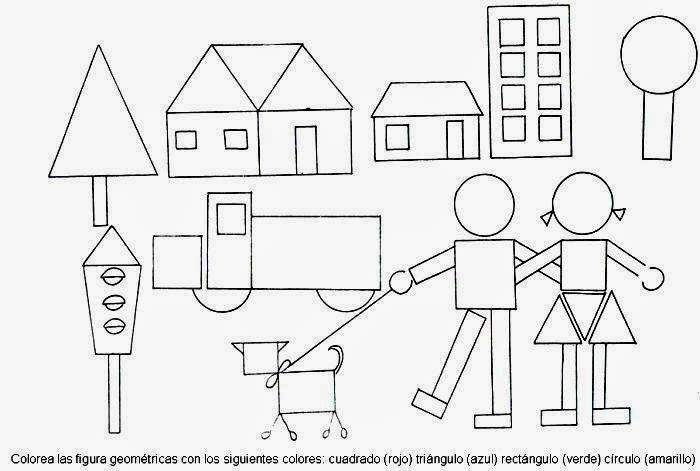 Elaborar el siguiente grafico: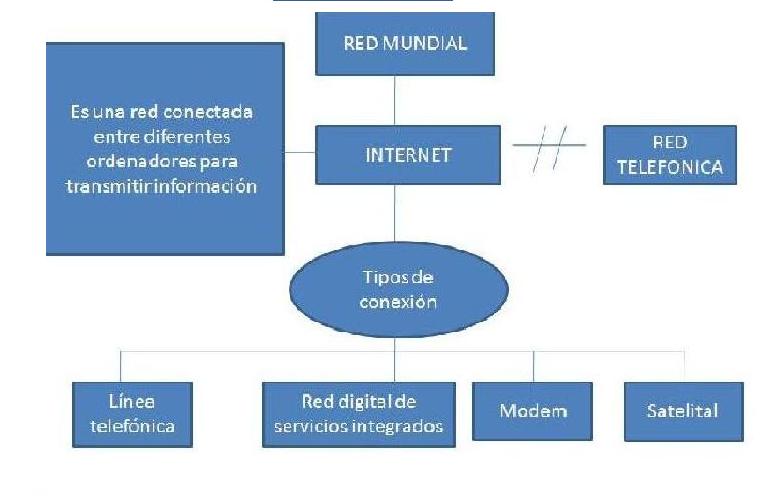 